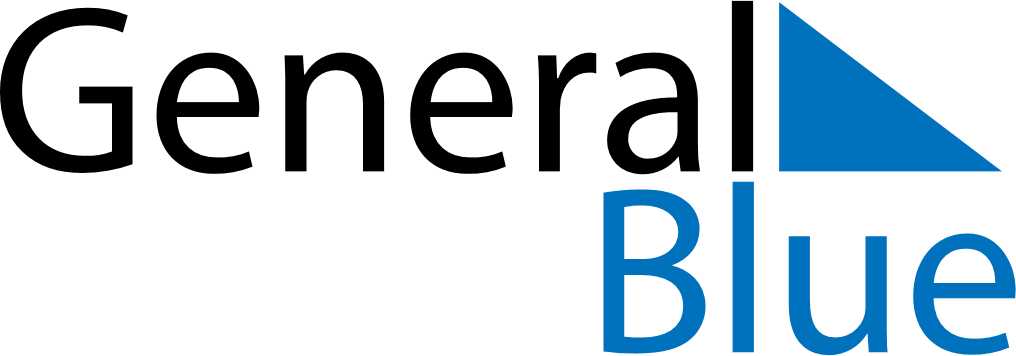 August 2022August 2022August 2022El SalvadorEl SalvadorMondayTuesdayWednesdayThursdayFridaySaturdaySunday1234567Celebración del Divino Salvador del Mundo8910111213141516171819202122232425262728293031